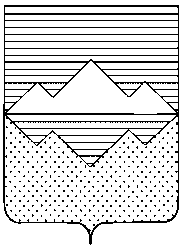 АДМИНИСТРАЦИЯСАТКИНСКОГО МУНИЦИПАЛЬНОГО РАЙОНАЧЕЛЯБИНСКОЙ ОБЛАСТИПОСТАНОВЛЕНИЕОт  «___ »    ______ 2017  года     № ____г. СаткаО  проведении общественных слушаний по рассмотрению объекта: «Газопровод высокого давления к индустриальному парку в г. Бакал Саткинского района Челябинской области»Руководствуясь Федеральным законом от 06.10.2003 № 131-ФЗ «Об общих принципах организации местного самоуправления в Российской Федерации», Федеральным законом от 10.01.2002 №7-ФЗ «Об охране окружающей среды», приказом Госкомэкологии РФ от 16.05.2000 №372 «Об утверждении Положения об оценке воздействия намечаемой хозяйственной и иной деятельности на окружающую среду в Российской Федерации», в целях обеспечения прав  и  законных  интересов  физических  и  юридических  лиц,ПОСТАНОВЛЯЮ:Провести общественные слушания по рассмотрению объекта: «Газопровод высокого давления к индустриальному парку в г. Бакал Саткинского района Челябинской области».Назначить дату проведения общественных слушаний на 13.09.2017 г. в 13.00 по адресу: г. Сатка, ул. Металлургов, 2, зал заседаний.Определить организатором общественных слушаний Управление строительства и архитектуры администрации Саткинского муниципального района (Толкачева М.Л.).Начальнику отдела организационной и контрольной работы Управления делами и организационной работы Корочкиной Н.П. опубликовать настоящее постановление в газете «Саткинский рабочий»  и на официальном сайте Администрации Саткинского муниципального района.Контроль исполнения настоящего постановления оставляю за собой.Исполняющий обязанности ГлавыСаткинского муниципального района                                                               П.А. Баранов